APPLICATION FORMParticipant in the anniversary 25th General Assembly of the Association of State Universities and Research Centers of the Caspian Countries, Makhachkala, November 01-04, 20231.2.3. Discussion platform of 25th anniversary General Assembly of the Association of State Universities and Research Centers of the Caspian Countries:«International transportation corridor «North-South»: integration of science and education»;«Monitoring, management and conservation of biological diversity of the South of Russia and the Caspian region»;«Social, historical and multicultural heritage of the peoples of the Caspian region»;«Transport and logistic»;«Cybersecurity»;«Tourism»;«Artificial intelligence».4. Passport (Attached copy of passport)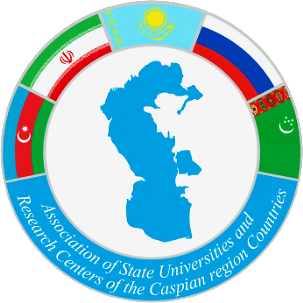 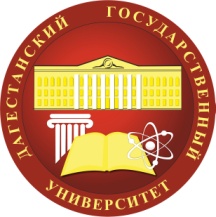 The sending organization (name of the University)Full name of the Head of the delegationPositionInformation about the delegationInformation about the delegationInformation about the delegationInformation about the delegationInformation about the delegation№Full name of the participantsPositionParticipation as a speaker (if yes, specify the discussion platform and topic of the report)e-mail, phone number1.2.